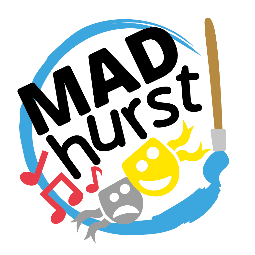 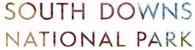 Love Midhurst!MADhurst Children’s Art CompetitionThis competition is part of MADhurst, a full month-long celebration of music, arts, drama and community across the area and is being delivered in partnership with the South Downs National Park Authority (SDNPA).Terms and ConditionsThe competition is open to children and young people aged up to 16 years old.Entries will be judged according to three age categories: 7years and under8-12 years13-16 yearsEntry to the competition is free. Only one entry per child. All entries must be original and they must not have been published anywhere else.  You must have permission from a parent/guardian/group leader/teacher to enter the competition. How to EnterYour entry must be accompanied by an entry form completed by a Parent/Guardian/Group Leader/Teacher. Any artwork submitted without a completed entry form will not be entered in the competition.If you are emailing your competition entry (preferred), your artwork must be emailed to MADhurstComp@southdowns.gov.uk in Word, PowerPoint, or PDF format, or as an image file. If sending your entry as an image file (.jpg or .jpeg), the file must be least 1 Mb in file size (maximum file size 5 Mb).If you would prefer to deliver the original artwork in person, please print and complete the form, then bring it, together with the finished artwork and photo, to the South Downs Centre, North Street, Midhurst, GU29 9DH. Opening times: Monday to Thursday, 9am until 4.30pm Friday, 9am until 4pm. Please note that original artwork cannot be returned.The closing date/time is midnight on Sunday 23rd July 2023. Submissions received after this time will not be accepted.By signing the form, the parent/guardian/group leader/teacher gives permission for the entrant to take part and for the SDNPA Media and Public Relations Officer to make contact with the parent, guardian or group leader to discuss public relations opportunities.No responsibility is accepted for network, computer hardware or software failures of any kind that may restrict or delay the sending of your entry. No responsibility is accepted by SDNPA for entries lost, delayed, misdirected, incomplete, or which cannot be entered for technical or other reasons. Proof of entry is not proof of receipt. If you email the entry do not receive confirmation that your competition entry has been received, please check your junk mailbox.CopyrightBy entering the competition, you grant the SDNPA a non-exclusive, royalty free, irrevocable licence to reproduce, publish or exhibit your artwork. This may include, but is not limited to:News coverage of the competitionMADhurst website and social mediaSDNPA newsletterSDNPA websiteSDNPA Facebook pageSDNPA Twitter feedSDNPA Instagram feedExhibitionsPublications – such as leaflets and reportsFor use in press releases to be distributed to national, regional and specialist press giving information about or promoting the competition.By entering the competition, you also agree that SDNPA may also, at its sole discretion, edit, adapt, abridge or translate the entry for the purposes listed above in reproducing, publishing or exhibiting your artwork. By entering the competition, you agree that nothing in the entry will infringe the copyright or any other intellectual property right of any third party or defame any third party. It must be possible to contact the responsible person during school holidays, as well as in term time.GDPRIn order to facilitate this competition, the SDNPA will need to process some personal information, specifically, the entrant’s name, age and location (postcode). This will be used to allow the SDNPA to contact finalists and prize winners and in order to identify entrants in any publication of an entry.If you have any objections to, or concerns about, the SDNPA processing of personal data please consult our online Privacy Statement - South Downs National Park or contact us directly at MADhurstComp@Southdowns.gov.ukWe will share names, age categories and contact details (for the winning entries only) with MADhurst, for the purpose of distributing prizes and seeking further consent for publicity. You can find further information on their privacy commitment here Madhurst Privacy PolicyCompetition prizesWinners will receive a prize and have their artwork published on the SDNPA and MADhurst websites.  Winners will be informed by the end of July.The winning entries will be displayed at the South Downs Centre during August 2023, and the prizes will be awarded at the Midhurst Town Council Summer Street Party on Saturday 26 August 2023, in the Market Square.All the winning entries, together with a selection of other entries, will be on display during MADhurst at the South Downs Centre and The Old Library, Knockhundred Row, Midhurst.  We would advise you to check for opening times before visiting.  Winning entries and runners up will also be displayed on both the SDNPA and MADhurst websites.